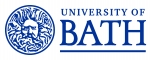 Job DescriptionJob title:Centre for Doctoral Training (CDT) Coordinator for the EPSRC CDT in Sustainable Chemical Technologies: A Systems ApproachDepartment/Faculty:Department of Chemistry/Faculty of ScienceResponsible to:Centre for Doctoral Training ManagerGrade:Grade 6Location:University of Bath, Claverton Down, Bath with occasional work in iCAST facility in Swindon.Purpose of the job:The Centre for Doctoral Training  in Sustainable Chemical Technologies: A Systems Approach (CSCT) is an EPSRC-funded training Centre, hosted within the Institute of Sustainability and Climate Change. The CDT also operates in close partnership with the Swindon-based Innovation Centre for Applied Sustainable Technologies (iCAST www.iCAST.org.uk). All students within the CDT undertake a 4-year Integrated PhD in Sustainable Chemical Technologies involving both research and training.  The Coordinator will take responsibility for the project coordination, recruitment, event organisation and the continuing development of the CDT, providing dedicated support to the Director’s team and Manager, providing all administrative and financial support for the Centre’s activities.The Coordinator will work closely with members of the CDT and with relevant Faculty and central departments. Source and nature of management provided CDT ManagerStaff management responsibility NoneDuties and Responsibilities: Duties and Responsibilities: 1Recruitment and Admissions Send out publicity and advertisements for studentshipsAct as the first point of contact for all admissions enquiriesReceive all student applications and communicate with applicantsMaintain admissions databaseSet up all interviews and open days for applicants, liaising with academic staff and applicants to coordinate and ensure the smooth running of these daysSend information packs to applicantsLog Applications - Offers/RejectsPrepare and distribute Induction packsMaintain accurate filing system for recruitment/admissionsManage issuing of offers to applicants, in liaison with the Doctoral College2MRes and PhD support  Liaise and provide effective coordination with external training providers and academic staff for all MRes unitsProvide administration of all CDT training coursesReceive and distribute all coursework and project reports for marking, issuing appropriate reminders and ensuring that marks are returned timeouslyEnsure that all postgraduate files and records of progression are accurately maintainedCheck and upload all assessment results to SAMIS in accordance with the University of Bath proceduresProduce Board of Examiners for Units (BEU)  (BEP)  for the MRes Provide the MRes external examiner with all relevant data prior to the BEU and BEP meetings and act as the point of contact for all examination related mattersAct as Secretary to the MRes Programme Board, keeping abreast with all the relevant QA procedures in respect of thisLiaise with the Doctoral College and central offices to ensure good practice is adhered to at all timesDraft and submit changes to Programme Regulations and Programme Specifications as the MRes/PhD programmes evolve, in collaboration with the Manager and Director of StudiesAct as the first point of contact for all CDT student enquiries, both academic and pastoral, signposting students to the appropriate support services when necessary3Support to the CDT Director and Deputy DirectorManage CDT meetings and appointments diaries for the Directors’ team making the necessary booking and travel arrangementsAct as the first point of contact for all queries and requests in relation to the CDT.In liaison with the Directors’ team and Manager, initiate, manage and complete various University CDT administration to agreed deadlines.  This will involve requesting information from CDT members, sending out reminders, arranging meetings, collating information and preparing reportsTake responsibility for the maintenance of up to date statistics and information pertaining to outputs from the CDT providing up-to-date and collated information in support of EPSRC reports and further proposals4Financial AdministrationBe responsible for monitoring the operating and studentship budgets of the CDT to ensure that these remain on track to keep within budget at the financial year endTake responsibility for the financial administration of CDT accounts, using Agresso and liaising regularly with the Faculty Finance OfficeInitiate the production and distribution of management information in respect of the CDT financesEnsure that the Directors and Centre Manager have access to summary and detailed information relating to these accountsMonitor spending, especially the correct coding of student expenditure, working with the Faculty Finance Office to identify and solve budgetary issuesProvide financial data and other management information in respect of renewal or any other funding applicationsEnsure that expenses claimed in relation to any CDT activity are done so in accordance with the appropriate University policySet up and monitor part-time lecturing and consultancy contracts, using the appropriate University process and liaising with HR/Purchasing & ProcurementBe the first point of contact for Industrial Partners, particularly in respect of financial matters Be responsible for invoicing for annual subscriptions and tracking all income from Industrial Partners including distribution of student support funding from industrial partners to project codesBe responsible for the Centre Credit Card and reconciliation of all expenditure in accordance with University policy5Project Coordination, committees and meeting supportInitiate, structure and arrange Strategic Advisory Board meetings and meetings with Industrial and civic artners Act as Secretary to the CDT Management Board and Strategic Advisory Board, providing a complete service for these activitiesIssue meeting agendas, minutes and follow up on actions from meetings Resolve issues on own initiative and judgement, liaising with other University offices as necessaryContribute to and participate in reviews associated with the CDT (for example review and impact reports)6Events and MarketingWork with CDT staff to keep publicity and marketing material fit-for-purpose and up-to-date, producing new copies in collaboration with academic colleagues, the Faculty Marketing Team and the central Web and Marketing Teams.  Liaison with the University’s Press Officer on CDT mattersPro-actively devise, plan and co-ordinate events such as CDT conferences, showcases, company engagement events and networking sessionsManage all logistics for the bi-annual Crucibles and annual Summer Showcase event including liaison with Estates and Security regarding any logistical arrangements Manage the budget for the Crucibles and Summer Showcase Event, including processing expenses for invited speakers and guests and ensuring that the budget is adhered to 7Other dutiesReception duties in the CDT office (receiving and guiding visitors, students etc.)Liaison with external CDT partnersYou will from time to time be required to undertake other duties of a similar nature as reasonably required by your line manager. You will from time to time be required to undertake other duties of a similar nature as reasonably required by your line manager. CriteriaEssentialDesirableCriteriaEssentialDesirableQualificationsQualificationsQualificationsEither education to degree level, or
education to a minimum of A-level or equivalent with substantial experience and further training, including to support the specifics below.Experience/KnowledgeExperience/KnowledgeExperience/KnowledgeOf working in a higher education environment – preferably in connection with PG students and within the context of a multidisciplinary Research Centre (e.g. a CDT)Proven experience managing large, diverse budgets (>£1m) and of tracking expenditure versus budget.Evidence of working effectively with a diverse management team (e.g. in different faculties)An excellent track record in financial and general administration of a centre or other entity involving >30 people Experienced user of word processing and spreadsheet software (Microsoft Office)Experience in managing interactions with industry partnersKnowledge of University Regulations and QA proceduresExperience of coordinating large research council (>£1m) funded project(s) Skills/AttributesSkills/AttributesSkills/AttributesAbility to communicate effectively and professionally with a variety of people Excellent customer relations skillsAbility to use systems such as Agresso, SAMIS, and Business ObjectsExcellent organisational skillsDemonstrated ability to maintain good working relationships with a range of stakeholders Excellent administrative skills including diary management for persons in demanding roles Capacity for autonomous working as well the ability to contribute to a teamA helpful and supportive manner, particularly in respect of postgraduate students including international studentsA professional approach to people and tasksAdaptability and flexibilityA conscientious approach to work and a well-developed sense of responsibilityResilience and determinationAn ability to prioritise work and to maintain a schedule of regular tasks to be conducted on an annual basisAn ability to maintain confidentiality Effective Behaviours FrameworkThe University has identified a set of effective behaviours which  we value and have found to be consistent with high performance across the organisation. Part of the selection process for this post will be to assess whether candidates have demonstrably exhibited these behaviours previously. Managing self and personal skills:Willing and able to assess and apply own skills, abilities and experience.  Being aware of own behaviour and how it impacts on others.Delivering excellent service:Providing the best quality service to all students and staff and to external customers e.g. clients, suppliers. Building genuine and open long-term relationships in order to drive up service standards.Finding innovative solutions:Taking a holistic view and working enthusiastically and with creativity to analyse problems and develop innovative and workable solutions.  Identifying opportunities for innovation.Embracing change:Adjusting to unfamiliar situations, demands and changing roles.  Seeing change as an opportunity and being receptive to new ideas.Using resources:Making effective use of available resources including people, information, networks and budgets.  Being aware of the financial and commercial aspects of the University.Engaging with the big picture:Seeing the work that you do in the context of the bigger picture e.g. in the context of what the University/other departments are striving to achieve and taking a long-term view.  Communicating vision clearly and enthusiastically to inspire and motivate others.Developing self and others:Showing commitment to own development and supporting and encouraging others to develop their knowledge, skills and behaviours to enable them to reach their full potential for the wider benefit of the University.Working with people:Working co-operatively with others in order to achieve objectives.  Demonstrating a commitment to diversity and applying a wider range of interpersonal skills. Achieving results:Planning and organising workloads to ensure that deadlines are met within resource constraints.  Consistently meeting objectives and success criteria.